Early- Moderate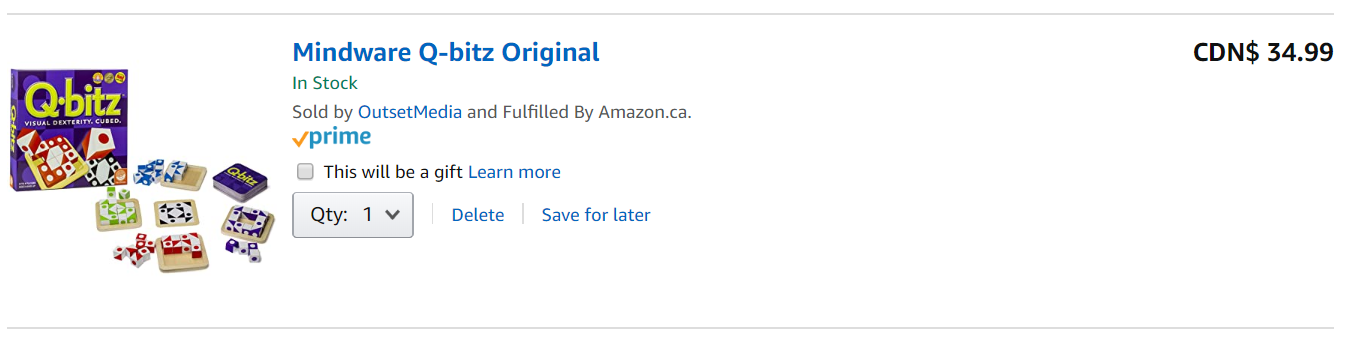 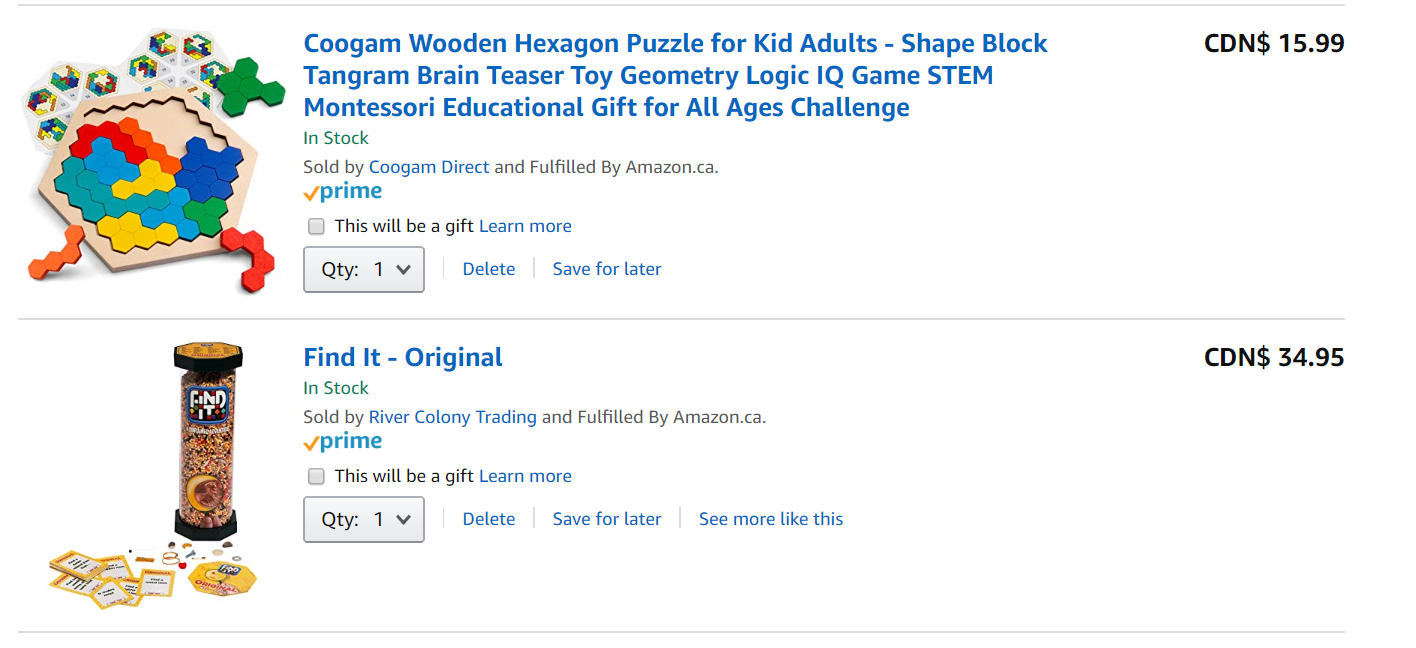 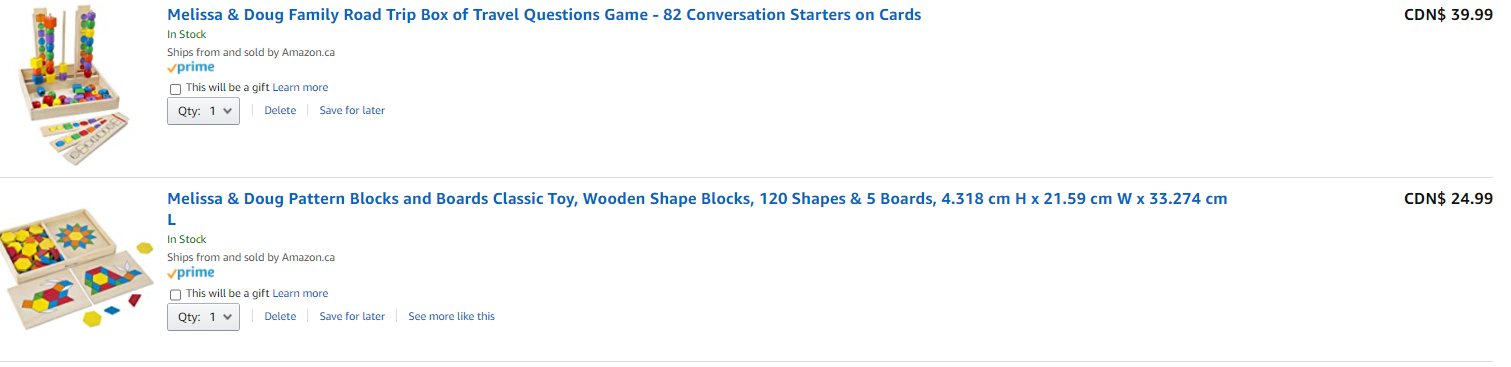 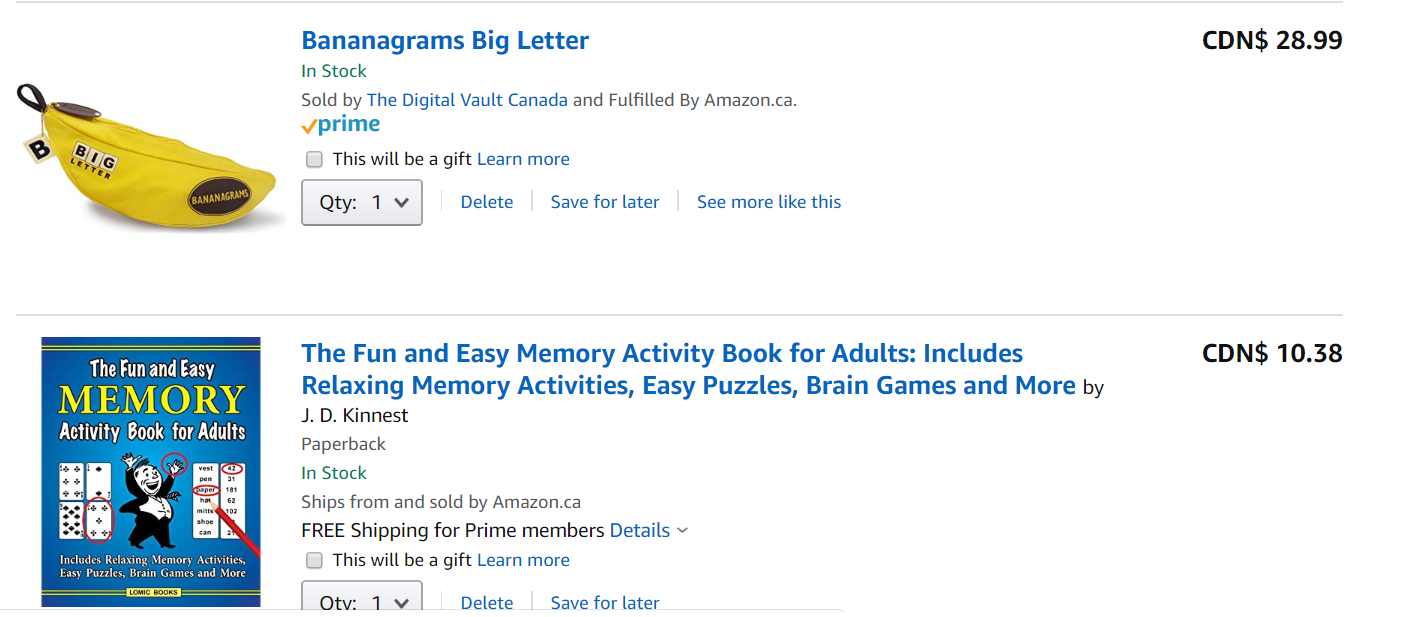 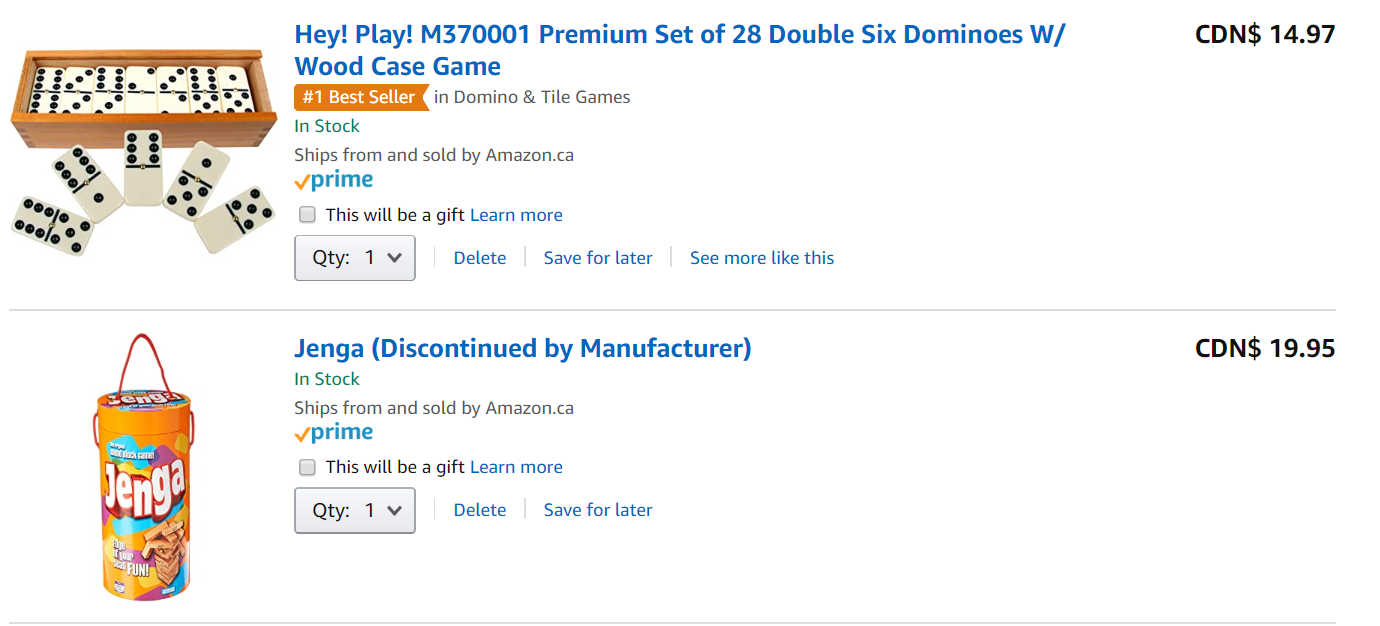 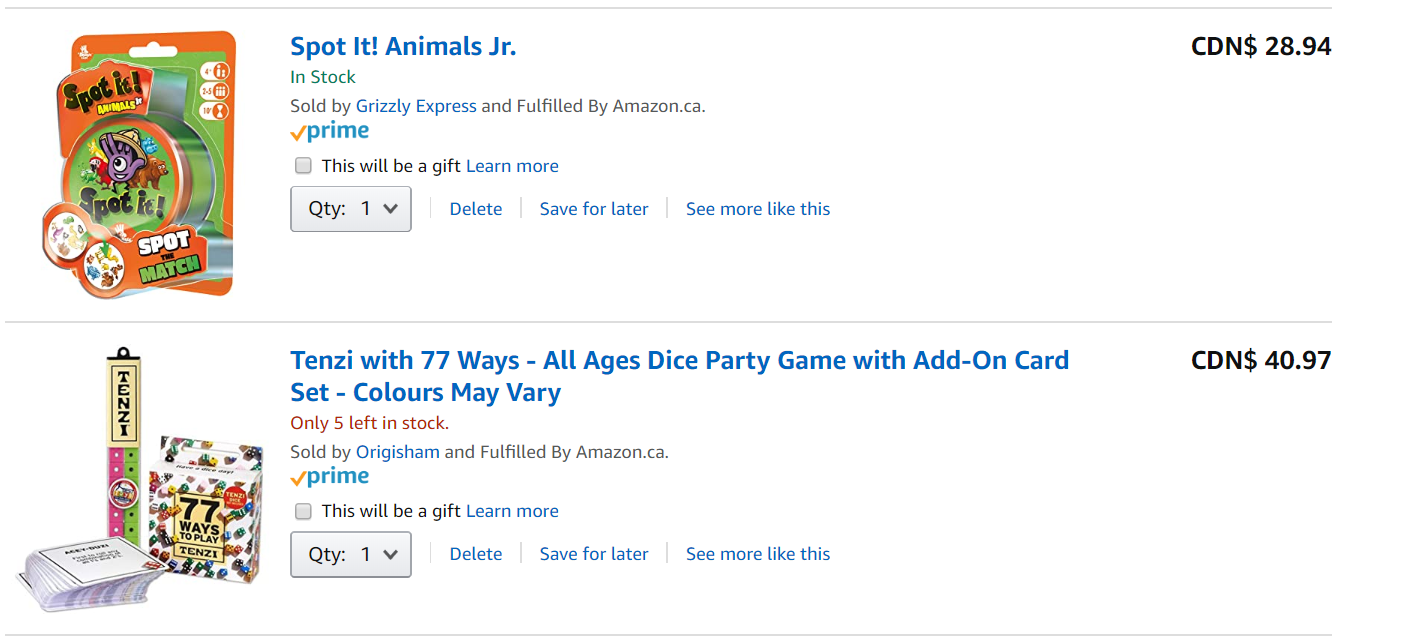 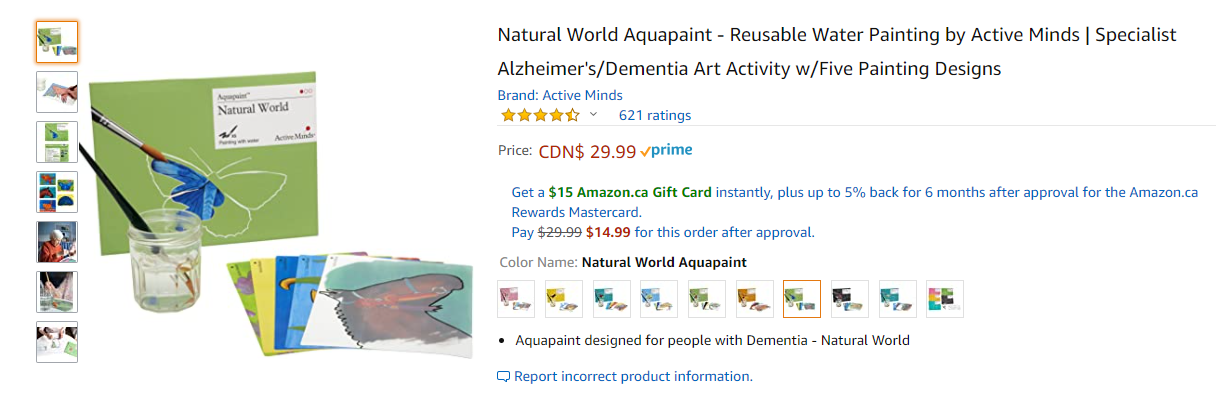 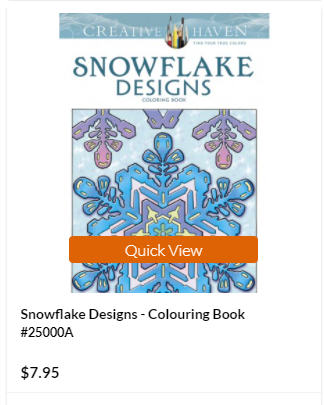 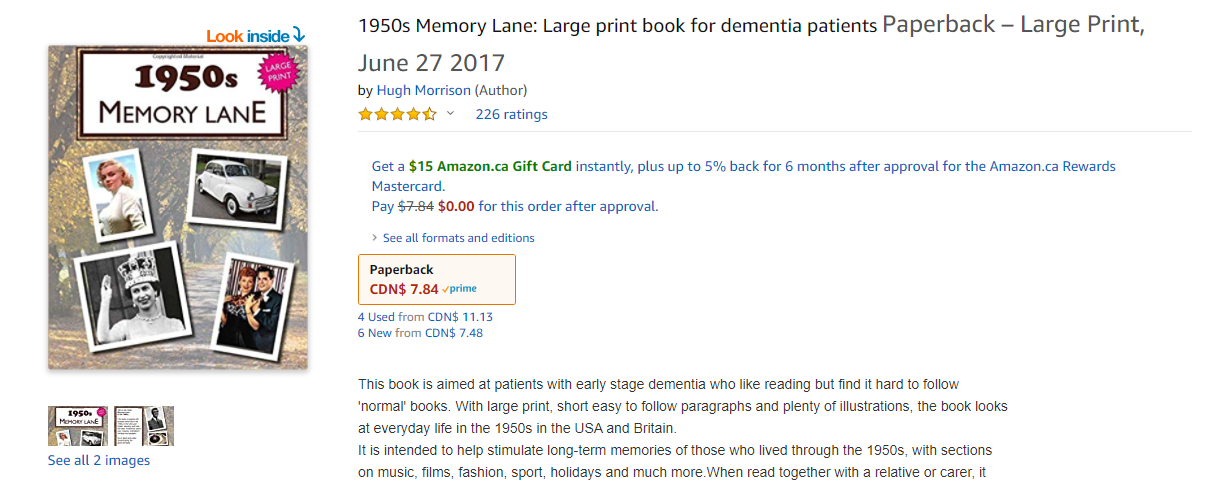 